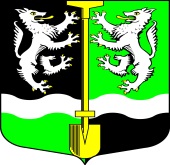 АДМИНИСТРАЦИЯМУНИЦИПАЛЬНОГО ОБРАЗОВАНИЯСЕЛИВАНОВСКОЕ СЕЛЬСКОЕ ПОСЕЛЕНИЕВОЛХОВСКОГО МУНИЦИПАЛЬНОГО РАЙОНА
ЛЕНИНГРАДСКОЙ ОБЛАСТИПОСТАНОВЛЕНИЕот 12 апреля 2021 года                                                                                      № 33         О внесении изменений и дополнений в постановление администрации № 49 от 12.04.2013 года «Об утверждении порядка размещения  сведений о доходах, об имуществе и обязательствах имущественного характера  лиц, замещающих должности муниципальной  службы в Администрации Селивановское сельское поселение, на официальном сайте  Администрации Селивановское  сельского поселения  предоставления этих сведений средствам массовой информации»В соответствии с федеральными законами от 06.10.2003 года № 131-ФЗ «Об общих принципах организации местного самоуправления в Российской Федерации», от 02.03.2007 года № 25-ФЗ «О муниципальной службе в Российской Федерации», от 25.12.2008 года № 273-ФЗ «О противодействии коррупции», от 03.12.2012 года № 230-ФЗ «О контроле за соответствием расходов лиц, замещающих государственные должности, и иных лиц их доходам», администрация муниципального образования Селивановское сельское поселение Волховского муниципального района Ленинградской области,ПОСТАНОВЛЯЕТ:1.Внести изменения и дополнения в постановление администрации № 49 от 12.04.2013 года, п. 2 Порядка размещения сведений о доходах, расходах, об имуществе и обязательствах имущественного характера читать в новой редакции:На официальном сайте размещаются и средствам массовой информации предоставляются для опубликования следующие сведения о доходах, об имуществе и обязательствах имущественного характера:а) перечень объектов недвижимого имущества, принадлежащих лицу, замещающему должность муниципальной службы, его супруге (супругу) и несовершеннолетним детям на праве собственности или находящихся в их пользовании, с указанием вида, площади и страны расположения каждого из таких объектов;б) перечень транспортных средств, с указанием вида и марки, принадлежащих на праве собственности лицу, замещающему должность муниципальной службы, его супруге (супругу) и несовершеннолетним детям;в) декларированный годовой доход лица, замещающего должность муниципальной службы, его супруги (супруга) и несовершеннолетних детей;г) сведения об источниках получения средств, за счет которых совершены сделки (совершена сделка) по приобретению земельного участка, другого объекта недвижимого имущества, транспортного средства, ценных бумаг (долей участия, паев в уставных (складочных) капиталах организаций), цифровых финансовых активов, цифровой валюты, если общая сумма таких сделок (сумма такой сделки) превышает общий доход муниципального служащего (работника) и его супруги (супруга) за три последних года, предшествующих отчетному периоду.2.Постановление администрации № 07 от 25 февраля 2019 года «О внесении изменения и дополнений в постановление администрации №49 от 12.04.2013 года  «Об утверждении порядка размещения  сведений о доходах, об имуществе   и обязательствах имущественного характера  лиц, замещающих должности муниципальной  службы в Администрации Селивановское сельское поселение, на официальном сайте  Администрации Селивановское  сельского поселения  предоставления этих сведений средствам массовой информации» признать утратившим силу.3.Настоящее постановление подлежит официальному опубликованию в газете «Волховские огни» и размещению на официальном сайте администрации МО Селивановское сельское поселение в сети «Интернет».4.Контроль за исполнением настоящего постановления возложить на специалиста администрации по общим вопросам МСУ Никитичеву А.В.Глава администрацииМО Селивановское сельское поселение                                        М.Ф.Петрова